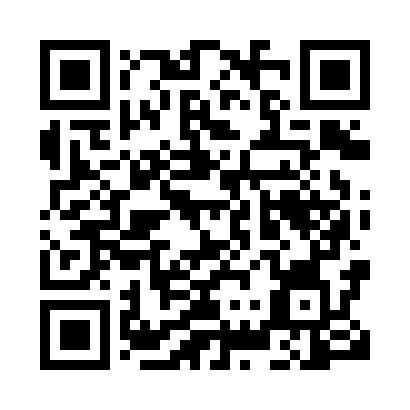 Prayer times for Besenov, SlovakiaWed 1 May 2024 - Fri 31 May 2024High Latitude Method: Angle Based RulePrayer Calculation Method: Muslim World LeagueAsar Calculation Method: HanafiPrayer times provided by https://www.salahtimes.comDateDayFajrSunriseDhuhrAsrMaghribIsha1Wed3:185:2812:445:478:0110:022Thu3:165:2612:445:488:0210:043Fri3:135:2512:445:498:0310:064Sat3:105:2312:445:508:0510:095Sun3:085:2212:445:518:0610:116Mon3:055:2012:445:528:0810:137Tue3:025:1912:435:528:0910:168Wed3:005:1712:435:538:1010:189Thu2:575:1612:435:548:1210:2110Fri2:545:1412:435:558:1310:2311Sat2:525:1312:435:568:1410:2512Sun2:495:1212:435:578:1610:2813Mon2:465:1012:435:578:1710:3014Tue2:445:0912:435:588:1810:3315Wed2:415:0812:435:598:2010:3516Thu2:385:0612:436:008:2110:3817Fri2:365:0512:436:008:2210:4018Sat2:335:0412:436:018:2310:4319Sun2:305:0312:436:028:2510:4520Mon2:285:0212:446:038:2610:4821Tue2:275:0112:446:038:2710:5022Wed2:265:0012:446:048:2810:5323Thu2:264:5912:446:058:2910:5424Fri2:264:5812:446:058:3110:5425Sat2:254:5712:446:068:3210:5526Sun2:254:5612:446:078:3310:5527Mon2:254:5512:446:078:3410:5628Tue2:244:5412:446:088:3510:5629Wed2:244:5312:446:098:3610:5730Thu2:244:5312:456:098:3710:5731Fri2:244:5212:456:108:3810:58